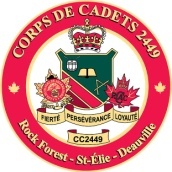 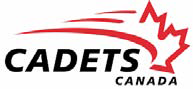 CORPS DE CADETS 2449Rock-Forest – St-Élie – DeauvilleMensurations pour commande de vêtementPartie 1 – Renseignements sur le cadetPartie 2 – Mensurations du cadetPartie 3 – InstructionsPartie 3 – Instructions (suite)Partie 3 – Instructions (suite)Partie 4 – NotesNom du cadetPrénom du cadetSexeM             FNo téléphone (maison)No téléphone (cellulaire)CourrielPoucesouCentimètresPoucesouCentimètresTête :Taille :Cou :Hanches :Poitrine :Grandeur :Soulier :Longueur (mm)Largeur (mm)Gant :2TP    TP    JR    P/M    G/TG2TP    TP    JR    P/M    G/TG2TP    TP    JR    P/M    G/TG2TP    TP    JR    P/M    G/TGCirconférence de la tête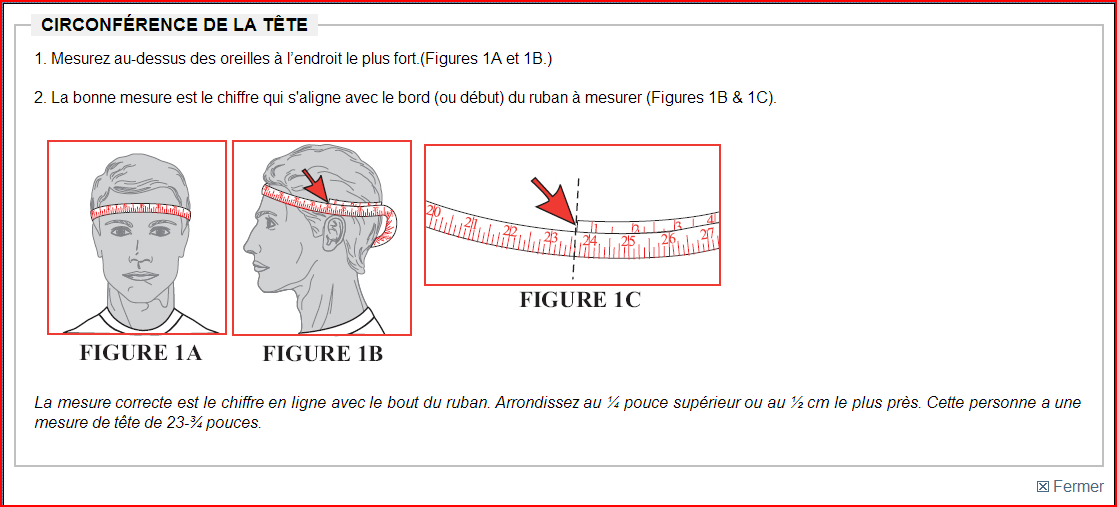 Mesurez au-dessus des oreilles à l’endroit le plus fort (figure 1A et 1B).La bonne mesure est le chiffre qui s’aligne avec le bord (ou début) du ruban à mesurer (figure 1B et 1C).La mesure correcte est le chiffre en ligne avec le bout du ruban. Arrondissez au ¼ pouce supérieur ou au ½ cm le plus près. Cette personne a une mesure de tête de 23 ¾ pouces.Mesure du cou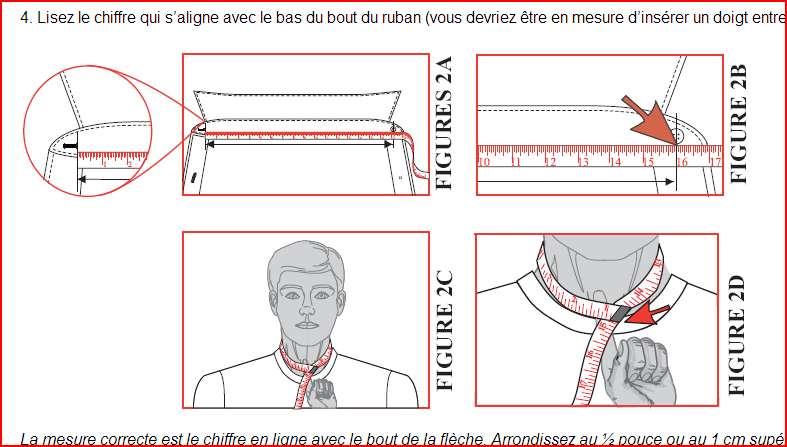 (Utiliser une des deux méthodes suivantes)Méthode 1 (méthode de préférence)Prenez une chemise qui vous va bien lorsque le dernier bouton du col est attaché.Déboutonnez la chemise (figure 2A).Mettez-la à plat sur une table, le col bien ouvert.Mesurez la distance entre le centre du bouton et de la boutonnière (figure 2A). La mesure obtenue est la mesure de votre cou (figure 2B).Méthode 2 XCette mesure est prise directement sur la peau.Entourez la base du cou avec un ruban à mesurer en suivant la ligne du col (placez le ruban entre le col et la peau). Prenez la mesure ou se situerait le bouton du col s’il était attaché.À l’avant du cou, faites un ‘‘ V ’’ (angle de 90o) en croisant le bout du ruban par-dessus le ruban (figure 2C et 2D).Utilisez le chiffre qui s’aligne avec le bas du bout du ruban (vous devriez être en mesure d’insérer un doigt entre le ruban et votre cou) (figure 2D).La mesure correcte est le chiffre en ligne avec le bout de la flèche. Arrondissez au ¼ pouce ou au ½ cm supérieur le plus près. Mesure de la poitrine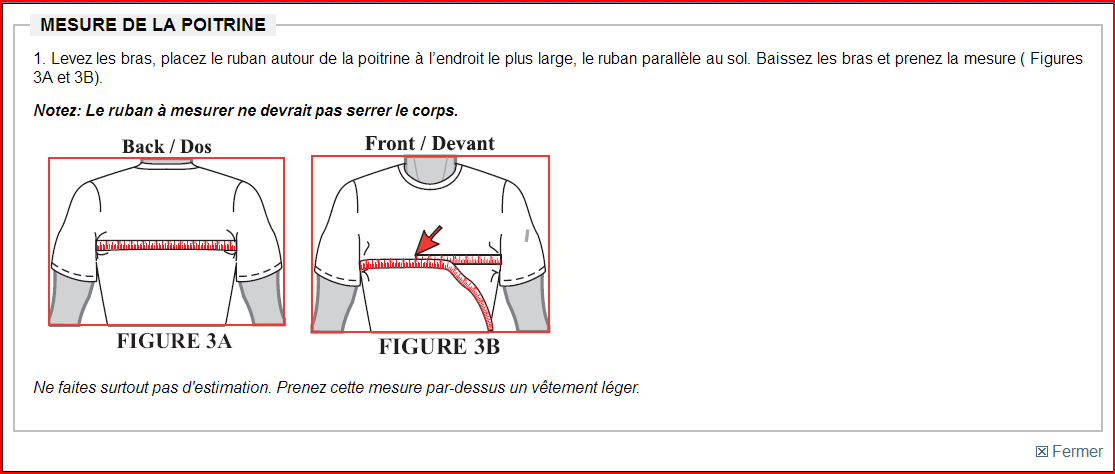 Levez les bras, placez le ruban autour de la poitrine à l’endroit le plus large, le ruban parallèle au sol. Baissez les bras et prenez la mesure (figure 3A et 3B). Le ruban à mesurer ne devrait pas serrer le corps.Ne faites surtout pas d’estimation. Prenez cette mesure par-dessus un vêtement léger.Mesure de la taille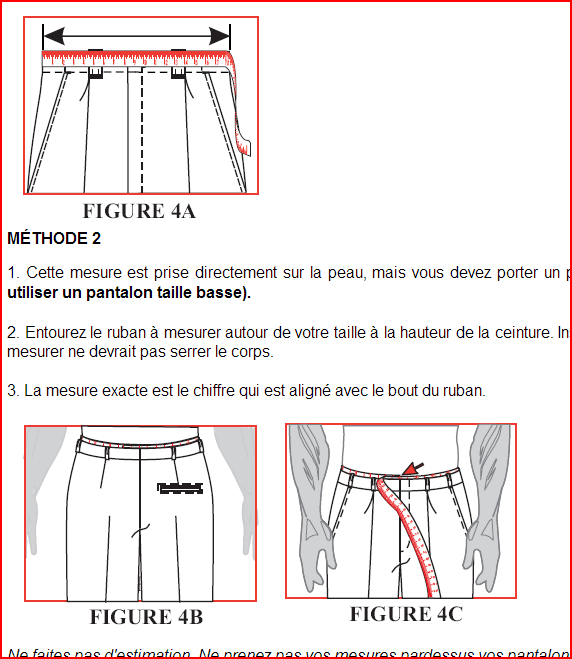 (Utiliser une des deux méthodes suivantes)Méthode 1 (méthode de préférence)Prenez un pantalon qui vous fait bien lorsqu’il est attaché.(Ne pas utiliser un pantalon taille basse).Mettez-la à plat sur une table, la taille bien attachée.Mesurez la distance de la couture d’un côté à l’autre (figure 4A). La mesure que vous obtenez devrait être multipliée par deux (2) : ceci est votre tour de taille.Méthode 2 XCette mesure est prise directement sur la peau, mais vous devez porter un pantalon afin de déterminer ou vous portez votre ceinture.(Ne pas utiliser un pantalon taille basse).Entourez le ruban à mesurer autour de votre taille à la hauteur de la ceinture. Insérez-le entre le pantalon et la peau (figure 4B et 4C). Le ruban à mesurer ne devrait pas serrer le corps.La mesure exacte est le chiffre qui est aligné avec le bout du ruban.Ne faites  pas d’estimation. Ne prenez pas cette mesure par-dessus vos pantalons ou votre ceinture.Mesure des hanches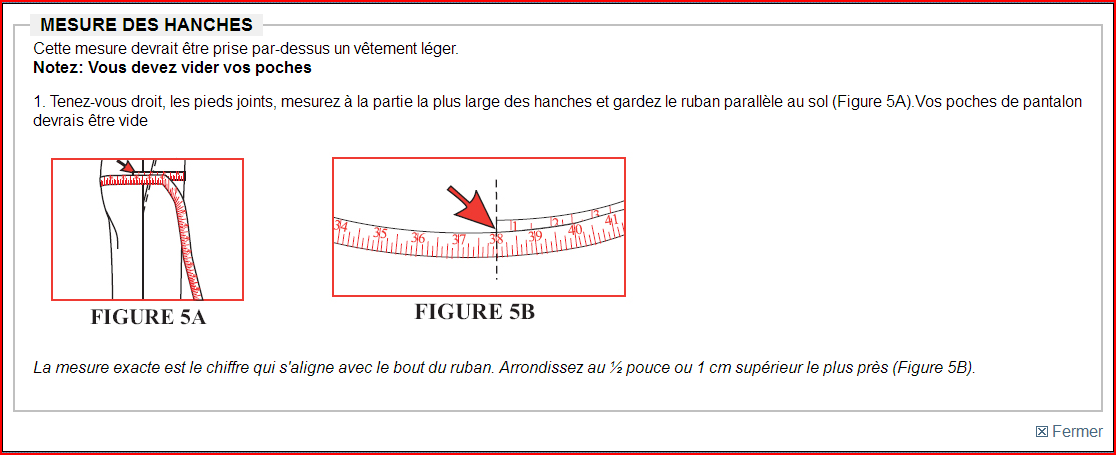 Cette mesure devrait être prise par-dessus un vêtement léger. (Vous devez vider vos poches).Tenez-vous droit, les pieds joints, mesurez la partie la plus large des hanches et gardez le ruban parallèle au sol (figure 5A).La mesure exacte est le chiffre qui s’aligne avec le bout du ruban. Arrondissez au ¼ pouce ou au ½ cm supérieur le plus près (figure 5B). Grandeur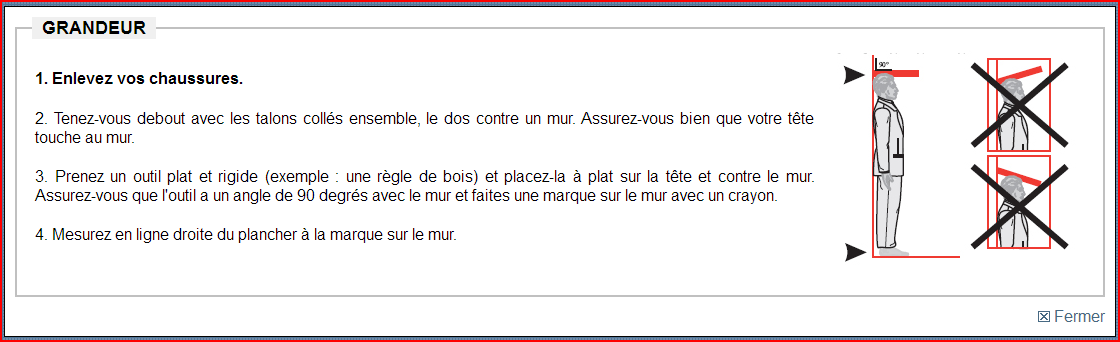 Enlevez vos chaussures.Tenez-vous debout avec les talons collés ensemble, le dos contre un mur. Assurez-vous bien que votre tête touche au mur.Prenez un outil plat et rigide (exemple : une règle de bois) et placez-la à plat sur la tête et contre le mur. Assurez-vous que l’outil a un angle de 90 degrés avec le mur et faites une marque sur le mur avec un crayon.Mesurez en ligne droite du plancher à la marque sur le mur.Toutes les pièces d’uniforme ainsi que tout autre matériel fourni au cadet(e) demeure la propriété du Ministère de la Défense nationale et constitue un prêt uniquement.Dès que le cadet(e) n'est plus intéressé(e) au Programme de l’Organisation des cadets du Canada (OCC), sois-en :Indiquant par écrit ou verbalement qu’il (elle) désire quitter le programme ;N’assistant plus aux rencontres et activités du corps de cadets, ou;Ayant atteint l’âge maximum permit (19 ans).Il (elle) doit retourner toutes les pièces d’uniforme ainsi que les autres pièces d’équipement qui lui auront été prêtées. Celles-ci devront être :Complètes et dans le même état dans laquelle elles ont été distribuées, et;Propres et nettoyées adéquatement selon les instructions d’entretien en usage.